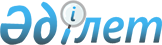 Об установлении квоты рабочих мест для лиц с инвалидностью по городу Усть-Каменогорску на 2023 годПостановление акимата города Усть-Каменогорска Восточно-Казахстанской области от 2 декабря 2022 года № 4031
      В соответствии с подпунктом 1) статьи 31 Закона Республики Казахстан "О социальной защите лиц с инвалидностью в Республике Казахстан", подпунктом 6) статьи 9 Закона Республики Казахстан "О занятости населения", пунктом 5 Правил квотирования рабочих мест для лиц с инвалидностью, утвержденных приказом Министра здравоохранения и социального развития Республики Казахстан от 13 июня 2016 года № 498 (зарегистрировано в Реестре государственной регистрации нормативных правовых актов № 14010), акимат города Усть-Каменогорска ПОСТАНОВЛЯЕТ:
      1. Установить квоту рабочих мест для лиц с инвалидностью по городу Усть-Каменогорску на 2023 год согласно приложению к настоящему постановлению.
      2. Контроль за исполнением настоящего постановления возложить на заместителя акима города Усть-Каменогорска по вопросам социальной сферы.
      3. Настоящее постановление вводится в действие с 1 января 2023 года. Квота рабочих мест для лиц с инвалидностью по городу Усть-Каменогорску на 2023 год
					© 2012. РГП на ПХВ «Институт законодательства и правовой информации Республики Казахстан» Министерства юстиции Республики Казахстан
				
Ж. Омар
Приложение 
к постановлению акимата 
города Усть-Каменогорска 
от 02 декабря 2022 года 
№ 4031
№ п/п    
Наименование работодателя
Списочная численность работников (человек)
Размер квоты (% от списочной численности работников)
Количество рабочих мест (единиц)
1
Коммунальное государственное казенное предприятие "Детский сад-ясли № 11 "Айгөлек" отдела образования по городу Усть-Каменогорску управления образования Восточно-Казахстанской области 
65
2
1
2
Коммунальное государственное учреждение "Средняя школа № 36" отдела образования по городу Усть-Каменогорску управления образования Восточно-Казахстанской области 
136
3
4
3
Товарищество с ограниченной ответственностью "УльбаКомплекс"
101
3
3
4
Коммунальное государственное учреждение "Школа-гимназия № 10" отдела образования по городу Усть-Каменогорску управления образования Восточно-Казахстанской области
91
2
2
5
Товарищество с ограниченной ответственностью "CK-KazAlem"
66
2
1
6
Коммунальное государственное учреждение "Централизованная библиотечная система имени Оралхана Бокея" акимата города Усть-Каменогорска
99
2
2
7
Коммунальное государственное учреждение "Средняя школа № 18" отдела образования по городу Усть-Каменогорску управления образования Восточно-Казахстанской области 
114
3
3
8
Коммунальное государственное предприятие на праве хозяйственного ведения "Усть-Каменогорский высший медицинский колледж" управления здравоохранения Восточно-Казахстанской области 
138
3
4
9
Коммунальное государственное учреждение "Средняя школа № 6" отдела образования по городу Усть-Каменогорску управления образования Восточно-Казахстанской области 
76
2
2
10
Коммунальное государственное казенное предприятие "Восточно-Казахстанский научно-методический центр развития одаренности и дополнительного образования "Дарын" управления образования Восточно-Казахстанской области 
71
2
1
11
Коммунальное государственное учреждение "Средняя школа № 17 имени М. Ауэзова" отдела образования по городу Усть-Каменогорску управления образования Восточно-Казахстанской области
115
3
3
12
Товарищество с ограниченной ответственностью "Кондитер+"
213
3
6
13
Товарищество с ограниченной ответственностью "Врачебная амбулатория Денсаулық" 
140
3
4
14
Товарищество с ограниченной ответственностью "Курмыш ЛТД"
99
2
2
15
Акционерное общество "Кэмонт" 
226
3
7
16
Товарищество с ограниченной ответственностью "Казахстанско - Американский свободный университет" 
246
3
7
17
Коммунальное государственное казенное предприятие "Детский сад-ясли № 45 "Болашақ" отдела образования по городу Усть-Каменогорску управления образования Восточно-Казахстанской области
61
2
1
18
Товарищество с ограниченной ответственностью "Пицца-Блюз Сервис"
157
3
5
19
Товарищество с ограниченной ответственностью "АлмаСтор" в город Усть-Каменогорск
240
3
7
20
Товарищество с ограниченной ответственностью "VK Security"
130
3
4
21
Коммунальное государственное казенное предприятие "Детский сад-ясли № 100" отдела образования по городу Усть-Каменогорску управления образования Восточно-Казахстанской области
72
2
1
22
Усть-Каменогорский филиал товарищества с ограниченной ответственностью "Гелиос" 
109
3
3
23
Коммунальное государственное казенное предприятие "Детский сад-ясли № 102" отдела образования по городу Усть-Каменогорску управления образования Восточно-Казахстанской области
70
2
1
24
Коммунальное государственное казенное предприятие "Усть-Каменогорский высший политехнический колледж"
128
3
4
25
Товарищество с ограниченной ответственностью "Жансат" 
63
2
1
26
Коммунальное государственное учреждение "Ахмеровская средняя школа" отдела образования по городу Усть-Каменогорску управления образования Восточно-Казахстанской области 
55
2
1
Всего:
3081
80